                     FORMULAR DE APLICAREpentru selectarea participanților în cadrul unui program de instruireîn ceea ce privește gândirea critică, alfabetizarea media, analiza, rezistența la dezinformare și reflectarea informațiilor de interes public într-un mod imparțial.Formularul de aplicare împreuna cu CV-ul Dvs. trebuie expediat până pe 04.04.2023, pe următoarele adrese de e-mail: ungureanu.carolina@gmail.com, procopciucmaria@gmail.com, mihai.turcanu@protonmail.com Informații despre aplicantExperiența Fără experiențăExperiență redusă (mai puțin de 1 an)1-3 ani de experiențăMai mult de 5 aniVă mulțumim anticipat!Acest anunț au fost elaborat în cadrul proiectului „Supporting critical thinking and resisting disinformation in the Republic of Moldova/ Promovarea spiritului critic și combaterea dezinformării în Republica Moldova” implementat de către IDIS „Viitorul” cu suportul financiar al Ambasadei Finlandei în România. 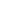 IDIS „Viitorul” este un think tank independent, fondat în 1993, care îmbină cercetarea în domeniile social, politic și economic cu componente solide de advocacy. IDIS efectuează cercetări și monitorizări în mai multe domenii: economie, politică socială, mass media, politici ale UE, dezvoltare regională, dar și riscuri de securitate și politică externă.Nume / Prenume:Data nașterii:Adresa de e-mail:Numărul de telefon mobil:Locul de muncă (numele organizației sau instituției) / Instituția de învățămînt superior la care sunteți student / studentăFuncția ocupată (după caz):Domeniile de interes: Domeniile de activitate ale organizației / instituției din care faceți parte (după caz):Ce înțelegeți prin gândire critică și rezistența la dezinformare?Aveți experiență în monitorizarea modului în care cele mai influente instituții media din Republica Moldova reflectă problemele interne și externe, care afectează societatea, din perspectiva dezinformării, a prezentării știrilor false și implicațiile acestor acțiuni pentru țară?MotivațiaCe vă motivează să participați la acest program de instruire în ceea ce privește gândirea critică, alfabetizarea media, analiza, rezistența la dezinformare și reflectarea informațiilor de interes public într-un mod imparțial?Vă rugăm să descrieți modul în care intenționați să utilizați cunoștințele și rezultatele obținute în cadrul acestui program de instruire în viitoarea Dvs. activitate.Cum veți combina participarea dvs. la seminarele de instruire cu activitatea zilnică/serviciu /studii? Veți avea posibilitate să fiți prezenți la toate cele sesiunile? (Pe parcursul unei luni de instruire, participantii vor fi implicați doar 4 zile part time (Miercuri și Joi, de la 13.00 – 17.00), ceea ce constituie 8 sesiuni. Pentru a acoperi toate cele 20 sesiuni, tot programul va dura 2 luni si jumatate / 10 zile part time.)